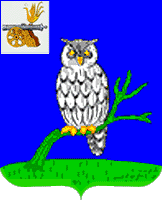 СЫЧЕВСКАЯ РАЙОННАЯ ДУМАРЕШЕНИЕот   26 мая  2021 года                                                                                   № 33В соответствии со статьей  24,32 Градостроительного Кодекса РФ, с частью 12 статьи 34 Федерального закона от 23.06.2014 № 171-ФЗ «О внесении изменений в Земельный кодекс Российской Федерации и отдельные законодательные акты Российской Федерации», на основании Федерального закона от 06.10.2003 г № 131-ФЗ «Об общих принципах организации местного самоуправления в Российской Федерации»,  Уставом муниципального образования «Сычевский район»  Смоленской области, Сычевская районная Дума Р Е Ш И Л А:1.  Внести  в Правила землепользования и застройки Караваевского сельского поселения  Сычевского района    Смоленской области, утвержденные решением Сычевской районной Думы    от  30.10.2017 года № 132(в редакции от 11.09.2020года № 271) изменения, изложив их в новой редакции согласно приложению № 1.2.  Решение опубликовать в газете «Сычевские вести»,  разместить на сайте Администрации муниципального образования «Сычевский район» Смоленской области(http://sychevka.admin-smolensk.ru/) и сайте Федеральной  Государственной Информационной Системы Территориального Планирования (ФГИСТП).Глава муниципального образования             Председатель Сычевской районной  «Сычевский район»  Смоленской                      Думы__________М.А.Лопуховаобласти______________ Т.В.Никонорова                 О внесении изменений в  Правила землепользования и застройки» Караваевского сельского поселения Сычевского района Смоленской области, утвержденные решением Сычевской районной Думы от 30.10.2017 года № 132 (в редакции от 11.09.2020года № 271)